            Um an unserem Ferienprogramm teilnehmen zu können, ist es wichtig, dass du bis             spätestens um 09:30 im Hort bist!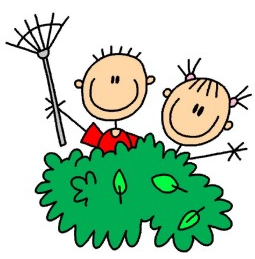 Herbstferienprogramm 20197.10. LieblingsspielzeugtagHeute darfst du dein Lieblingsspielzeug von zu Hause mitbringen.08.10 – 11.10.Wusstest du schon…….,dass Kartoffeln Namen haben ?.. dass es lilafarbene Kartoffeln gibt?...dass Kartoffeln zu 70% aus Wasser bestehen und ihr Gehalt an Vitamin C genauso hoch ist wie in einem Apfel?....oder, dass Kartoffeln knistern können?... oder, oder, oder???Interessantes, Wissenswertes und Lustiges gibt es zu erfahren, zu entdecken und auszuprobieren. Hast du Lust? Dann mach einfach mit!!                                      Auf die Knolle fertig los!In der Werkstatt kannst du Kartoffelwindlichter schnitzen. Im Atelier werden Kartoffelkönige gebastelt.                      In der Küche probierst du Rezepte rund um die Kartoffeln aus.Am Kamin entspannst du dich bei Geschichten von der Knöllchenbande.Die knisternde Kartoffel kannst du im Labor hörenund im Bewegungsraum Kartoffelpyramiden bauen.Zur Entspannung liegen im Dachzimmer Kartoffel-Mandalas für dich bereit undsolltest du Lust auf Kartoffel - Wettspiele haben, dann bist du draußen im Garten genau richtig.Am Freitag kochen wir draußen eine leckere Kartoffelsuppe und backen Kartoffeln in der Feuerschale.Bitte denke an wetterfeste Kleidung und bringe bis zum Dienstag 3,00 Euro für das Mittagessen mit.Mit dem großen „W“ geht es     durch die 2. Woche der Herbstferien Wie an jedem Montag in den Ferien, ist für dich von Monopoly über Tischtennis bis hin zum Ritterspiel alles möglich – du kannst das Haus mit seinen gesamten Möglichkeiten genießen.Wellness im ganzen Haus! Du kannst in der Sauna schwitzen, in der Bibliothek Entspannungsgeschichten hören, eine Massage bei leiser Musik im Musikzimmer genießen oder einen gesunden Smoothie in der Küche probieren.Wissenswertes über Naturereignisse wirst du in unserem Kino erfahren.Ww was? Alles, was du schon immer über das Internet wissen wolltest kannst du bei Raphael im Labor erfahren.Weltmeisterlich wird es am Donnerstag im Hort. Die Ferienkinder aus dem Hort Wellenreiter kommen zu sportlichen Wettspielen zu uns.Wendemützen näht Ekaterina mit dir in unserer Nähwerkstatt, melde dich an und bringe 3,00 Euro für die anfallenden Materialkosten mit.Werkzeuge wie Hammer, Säge oder Feile stehen für dich am Dienstag und Mittwoch in unserer Werkstatt bereit. Wenn du Lust hast, probiere sie aus.Wandern durch den Herbstwald ist am Freitag im Katharienholz  möglich. Trage dich einfach am Montag in die Liste ein, ziehe dir wetterfeste Kleidung an und packe ein Getränk in deinen Rucksack.Würstchen, heiß oder kalt, mit Kartoffelsalat und einem leckeren Nachtisch gibt es am Freitag. Bitte bringe bis zum Dienstag 3.00 Euro für das Mittagessen mit.           Eine schöne Ferienzeit wünscht das Team vom Hort Schulplatz 1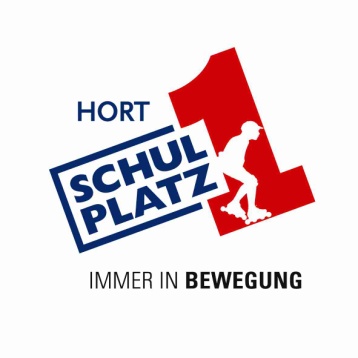 Änderungen vorbehalten!              Nicht vergessen „Losgehzeiten“ bitte schriftlich mitteilen!		